  ОТЧЕТна 01.05.2022 годаФотоприложение (DZR-1):Фотоприложение (DZR-2):Фотоприложение (DZR-3):Фотоприложение (DZR-4):Объект: DZR 1 - «Строительство второй нитки Тепловского водозабора»DZR 1 - «Строительство второй нитки Тепловского водозабора»DZR 1 - «Строительство второй нитки Тепловского водозабора»Генподрядчик:АО СЗ «Внешстрой»АО СЗ «Внешстрой»АО СЗ «Внешстрой»Общая протяженность линейного объектаОбщая протяженность линейного объекта16 450 метров – водовод17 471 метров (по проекту)Общая протяженность линейного объектаОбщая протяженность линейного объекта1 021 метров – переход М717 471 метров (по проекту)Фактическое выполнение работ нарастающим итогом:Фактическое выполнение работ нарастающим итогом:Сварено в плети труб и подготовлено к укладке – 3 068  мУложено в траншею и засыпано труб – 3 068  метровИспытано (пневмо- или гидравлические испытания) – 1350 метров (пневмоиспытания)Смонтировано колодцев и камер - 0 штукСмонтировано запорной арматуры – 0 единицСварено в плети труб и подготовлено к укладке – 3 068  мУложено в траншею и засыпано труб – 3 068  метровИспытано (пневмо- или гидравлические испытания) – 1350 метров (пневмоиспытания)Смонтировано колодцев и камер - 0 штукСмонтировано запорной арматуры – 0 единицУчастки выполнения работ и характеристика выполняемых работ:Участки выполнения работ и характеристика выполняемых работ:- участок от Северного шоссе до Московского шоссе: планировка строительной площадки; сварка труб в плеть; разработка траншеи; укладка труб в траншею; засыпка траншеи. - участок вдоль Чернореченской объездной от весовой карьера до Северного шоссе: планировка строительной площадки; сварка труб в плеть; разработка траншеи; укладка труб в траншею; засыпка траншеи и планировка; проведение пневматических испытаний трубопровода; устройство прокола под дорогой местного значения; устройство прокола под Чернореченской объездной.- участок от Северного шоссе до Московского шоссе: планировка строительной площадки; сварка труб в плеть; разработка траншеи; укладка труб в траншею; засыпка траншеи. - участок вдоль Чернореченской объездной от весовой карьера до Северного шоссе: планировка строительной площадки; сварка труб в плеть; разработка траншеи; укладка труб в траншею; засыпка траншеи и планировка; проведение пневматических испытаний трубопровода; устройство прокола под дорогой местного значения; устройство прокола под Чернореченской объездной.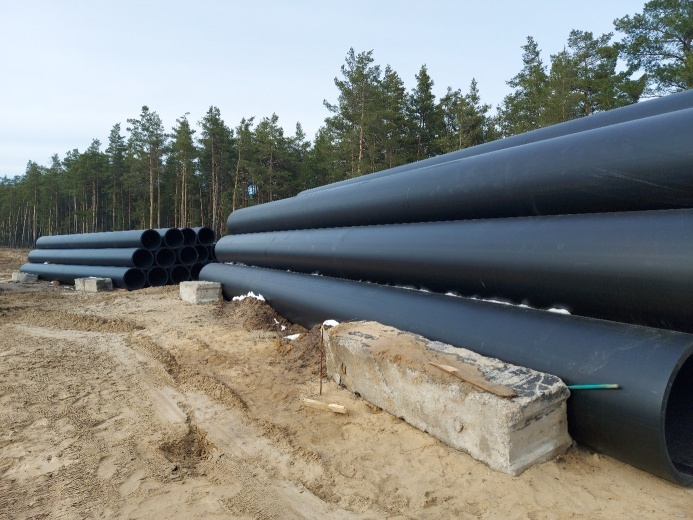 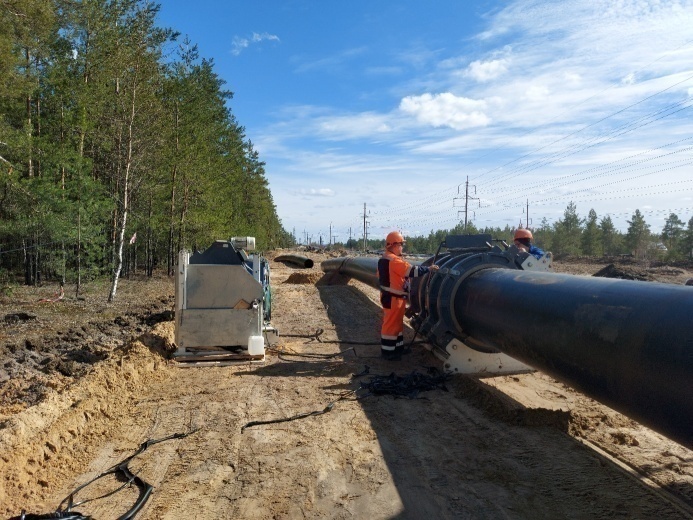 Фото 1.Складирование полиэтиленовых труб, диаметром 900*53,3 мм (участок от Северного шоссе до Московского шоссе);Фото 2. Процедура сварки контактным нагревом полиэтиленовых труб, диаметром 900*53,3 мм (участок от Северного шоссе до Московского шоссе);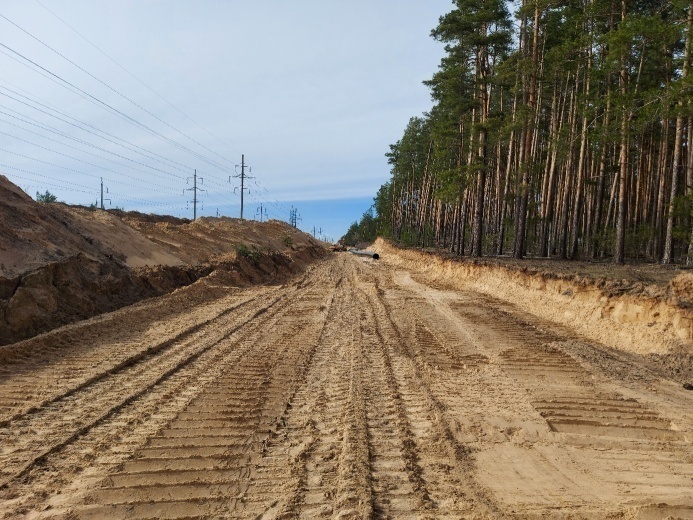 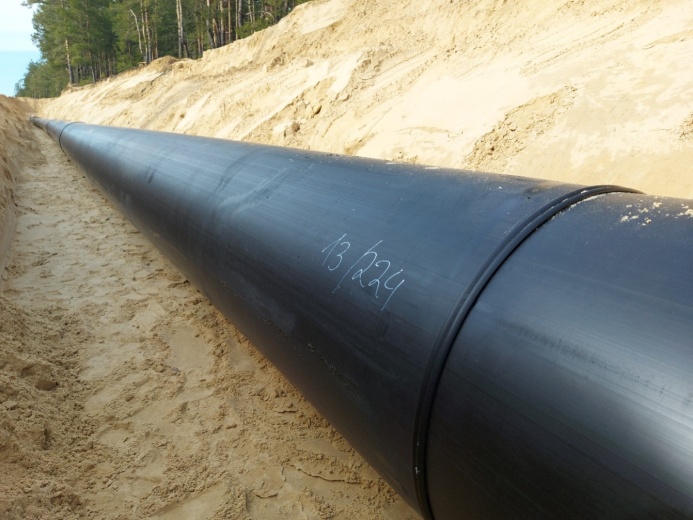 Фото 3. Планировка территории строительной площадки в полосе отвода границ земельного участка перед разработкой траншеи экскаватором (участок от Северного шоссе до Московского шоссе););Фото 4. Укладка трубопровода в траншею (участок от Северного шоссе до Московского шоссе)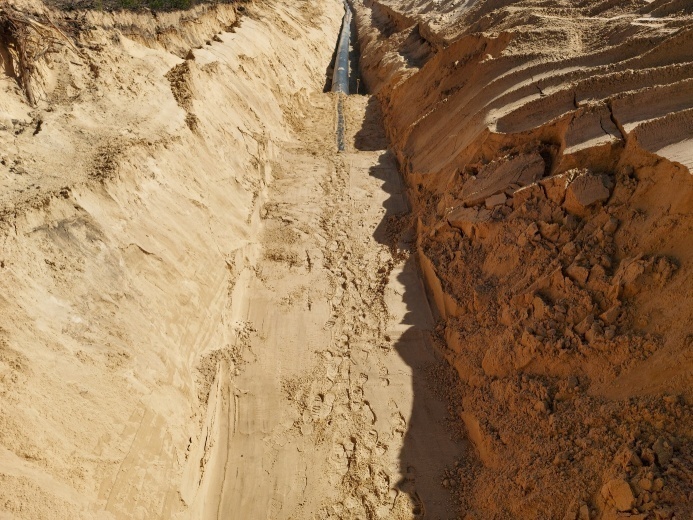 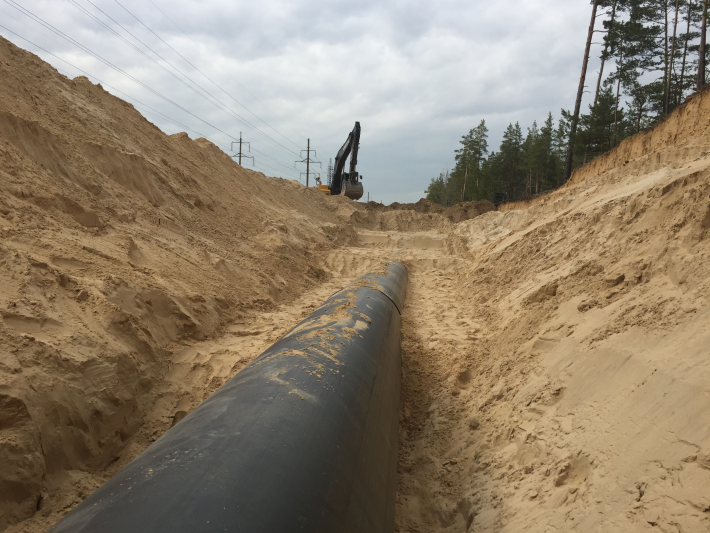 Фото 5. Послойное уплотнение засыпанного в траншеи грунта над верхом трубопровода после монтажа (участок от Северного шоссе до Московского шоссе)Фото 6. Послойное уплотнение засыпанного в траншеи грунта над верхом трубопровода после монтажа (участок от Северного шоссе до Московского шоссе)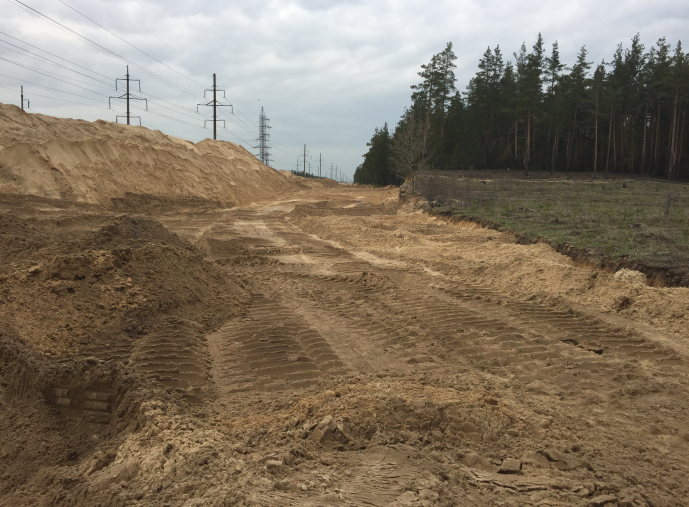 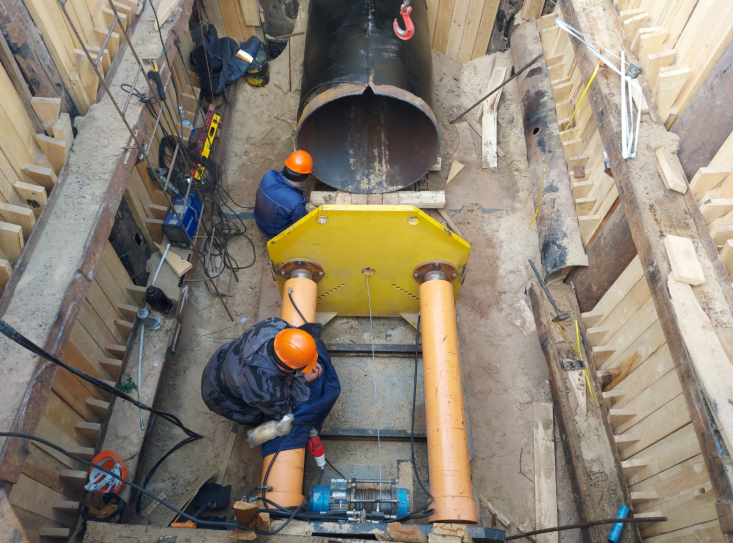 Фото 7. Обратная засыпка после монтажа трубопровода (участок от Северного шоссе до Московского шоссе)Фото 8. Устройство прокола под Чернореченской объездной (участок вдоль Чернореченской объездной от весовой карьера до Северного шоссе)Объект: DZR-2 «Строительство главного канализационного коллектора»DZR-2 «Строительство главного канализационного коллектора»Генподрядчик:ООО «ПРиСС»ООО «ПРиСС»Общая протяженность линейного объекта (пять участков) Общая протяженность линейного объекта (пять участков) 7 547метров (по проекту)Объект капстроительстваОбъект капстроительстваКНС 101/3Фактическое выполнение работ нарастающим итогом:Фактическое выполнение работ нарастающим итогом:Разработано траншеи с креплением - 906 метровУложено в траншею труб (на 4, 2  участках) – 906 метров,из них с обратной засыпкой и послойным уплотнением – 906метров Испытано (гидравлические испытания) – 0 метровСмонтировано колодцев и камер - 7 штук Смонтировано запорной арматуры – 0 единицУчастки выполнения работ и характеристика выполняемых работ:Участки выполнения работ и характеристика выполняемых работ:- 4-й участок - участок от пер. Гипсовый 5б до шоссе Речное д.6: планировка строительной площадки; разработка траншеи; укладка труб в траншею; засыпка траншеи и планировка; устройство колодцев - укладка подбетонки и бетонирование стен колодцев.- 3-й участок – участок от пл. Привокзальной д. 2(КК-8-15) до ул. Октябрьской 86а (КК-18-948г): разработка котлованов; разборка колодцев; работы по очистке трубы (канала) перед санацией трубопровода путем протяжки труб и ковша внутри действующего коллектора без остановки сточных вод, санация трубопровода.- 2-й участок – участок по ул. Пушкинская: устройство строительной площадки; разработка траншеи, укладка трубы, монтаж колодцев из ж/б конструкций, выполнение гидроизоляции стен колодцев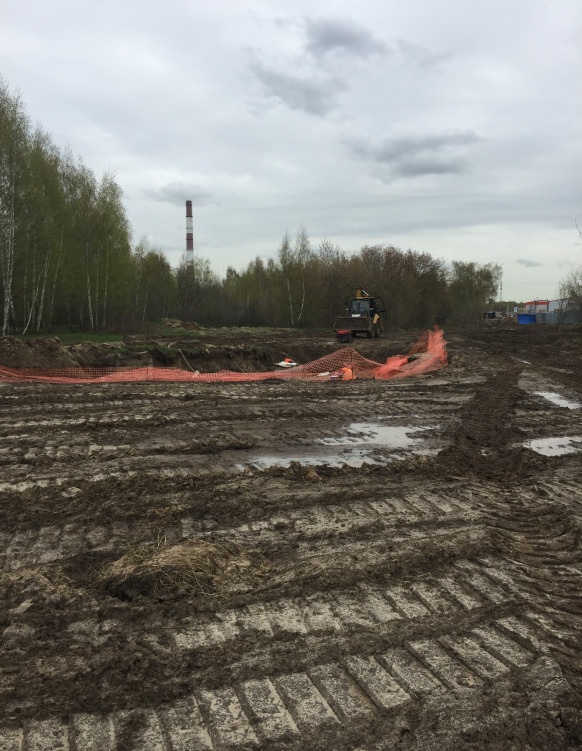 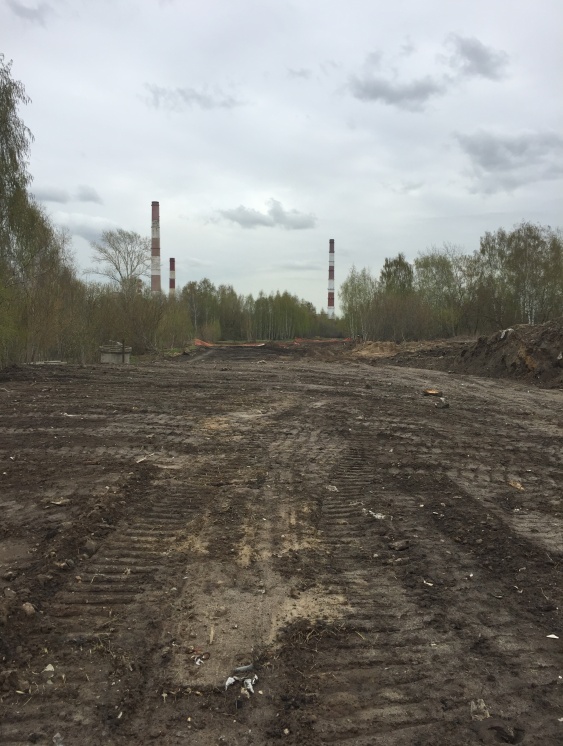 Фото 1. Благоустройство территории после проведенных работ по монтажу трубопровода (участок от пер. Гипсовый 5б до шоссе Речное д.6)Фото 2. Благоустройство территории после проведенных работ по монтажу трубопровода (участок от пер. Гипсовый 5б до шоссе Речное д.6)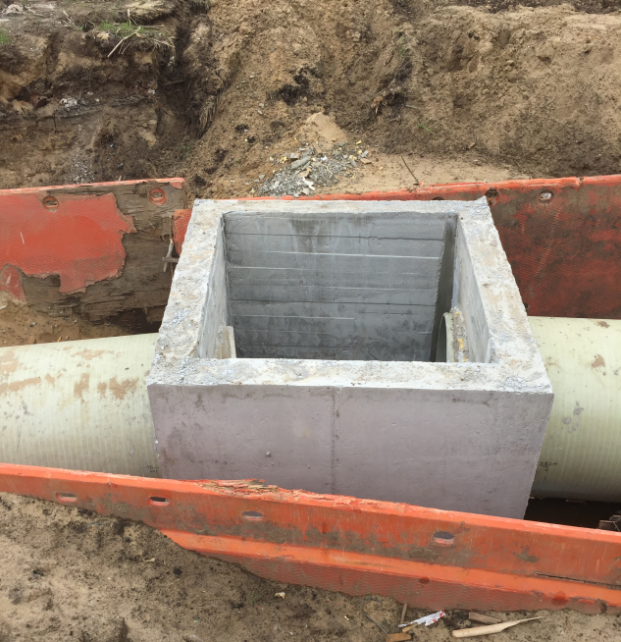 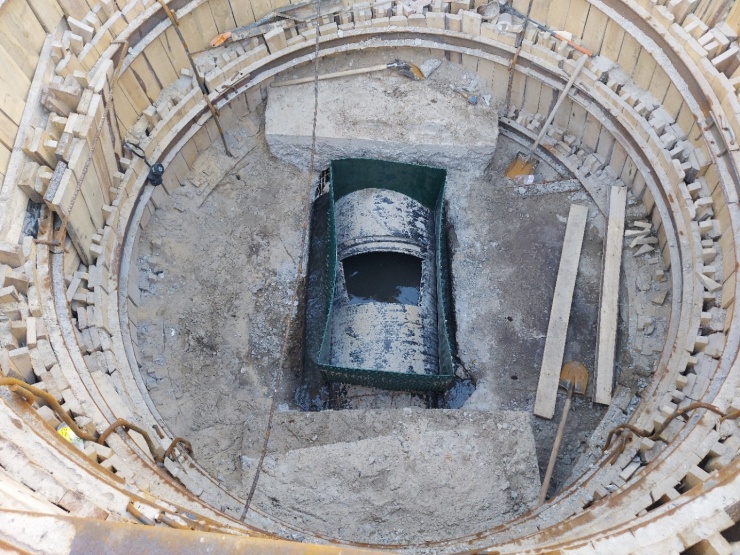 Фото 3. Устройство монолитного бетонного колодца (участок от пер. Гипсовый 5б до шоссе Речное д.6)Фото 4. Демонтаж бетонного основания и обустройство канализационного колодца 3 (участок от пл. Привокзальной д. 2(КК-8-15) до ул. Октябрьской 86а (КК-18-948г)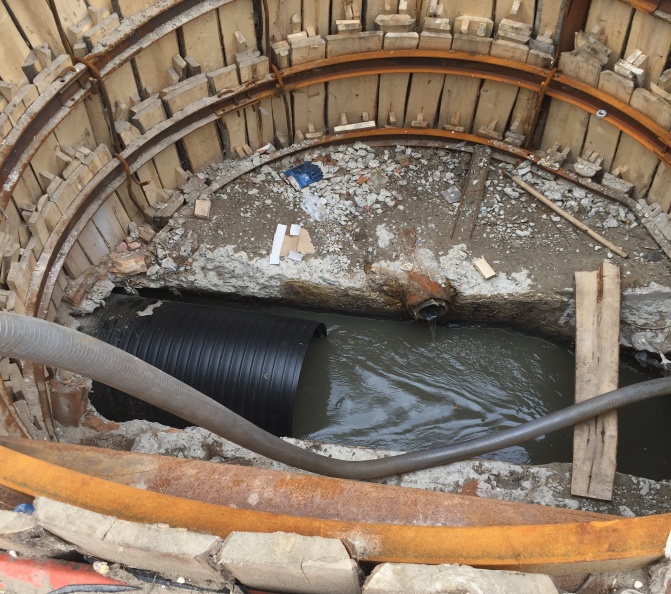 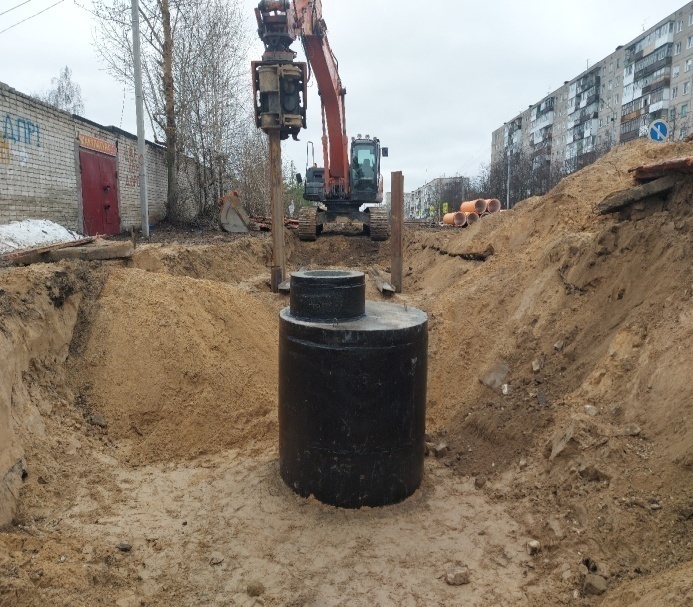 Фото 5. Выполнение санации  (участок от пл. Привокзальной д. 2(КК-8-15) до ул. Октябрьской 86а (КК-18-948г)Фото 6.  Устройство шпунтового ограждения траншеи (участок от пр. Свердлова, 92 (КК-7м-1) до ул. Удриса, 11В (КК-6м-229)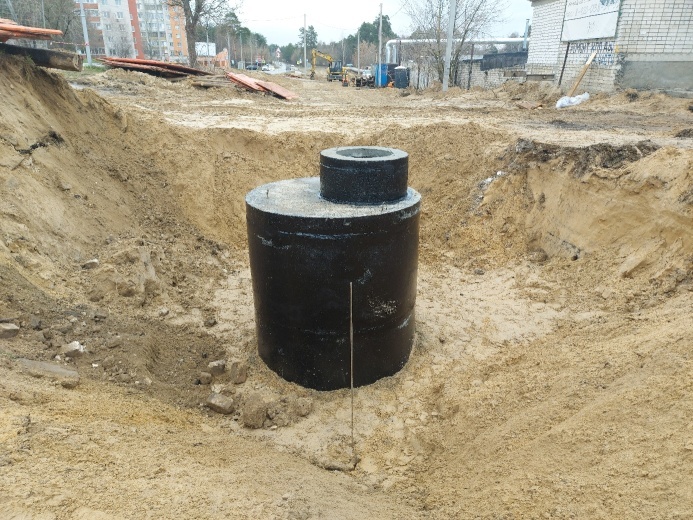 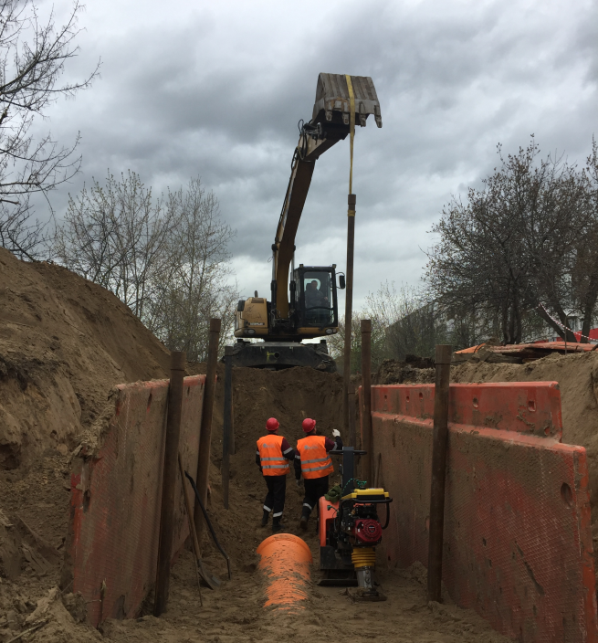 Фото 7. Гидроизоляция канализационного колодца (участок от пр. Свердлова, 92 (КК-7м-1) до ул. Удриса, 11В (КК-6м-229)Фото 8. Устройство котлована с креплением стенок  (участок от пл. Привокзальной д. 2(КК-8-15) до ул. Октябрьской 86а (КК-18-948г)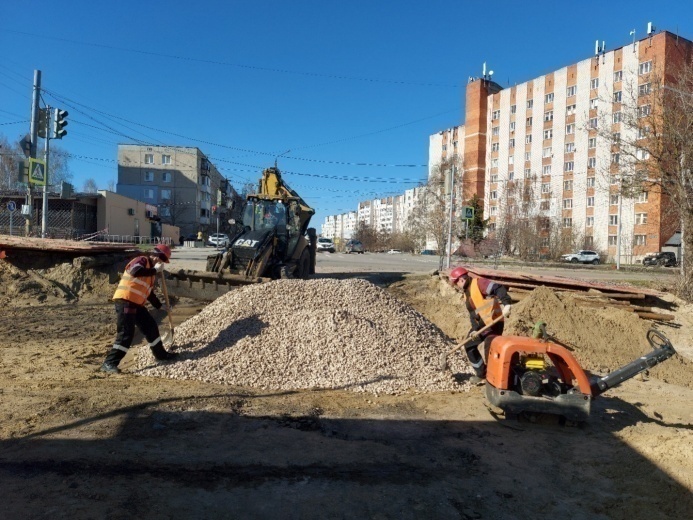 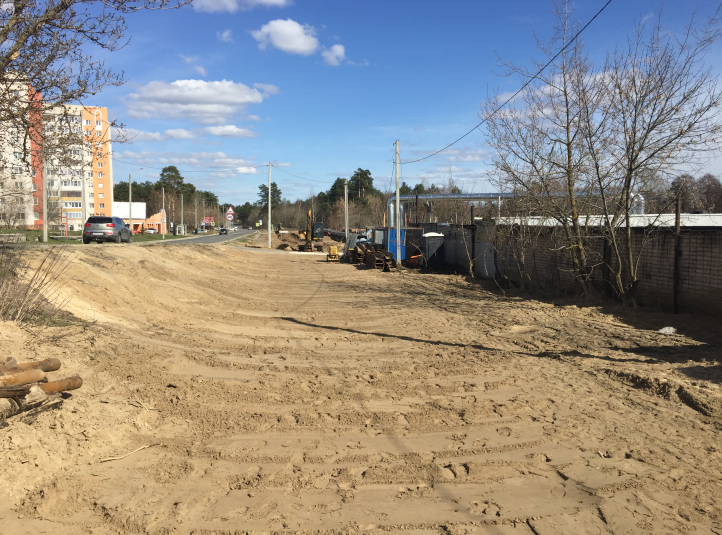 Фото 9. Устройство щебеночного основания дорожного покрытия (участок от пр. Свердлова, 92 (КК-7м-1) до ул. Удриса, 11В (КК-6м-229)Фото 10. Благоустройство территории после окончания работ  (участок от пр. Свердлова, 92 (КК-7м-1) до ул. Удриса, 11В (КК-6м-229)Объект: DZR – 3 «Реконструкция водопроводных сетей г. Дзержинска»DZR – 3 «Реконструкция водопроводных сетей г. Дзержинска»Генподрядчик:ООО «Энергострой»ООО «Энергострой»Общая протяженность линейного объектаОбщая протяженность линейного объекта6913,5 метров (по проекту)Фактическое выполнение работ нарастающим итогом:Фактическое выполнение работ нарастающим итогом:Разработано траншеи – 1410 метровУложено в траншею труб – 1080 метровСварено труб в плеть – 1275метровОбратная засыпка – 1050 метровИспытано (гидравлические испытания) – 750 метровСмонтировано колодцев и камер - 0 штукСмонтировано запорной арматуры – 0 единицУчастки выполнения работ и характеристика выполняемых работ:Участки выполнения работ и характеристика выполняемых работ:- участок от ул. Студенческой д. 25 до пл. Дзержинского: планировка строительной площадки; сварка труб в плеть; разработка траншеи; укладка труб в траншею; засыпка траншеи и планировка, гидроиспытание проложенного участка водовода на мучастке вдоль городского парка. - участок по ул. Ленинского Комсомола: планировка строительной площадки; шурфовка коммуникаций; сварка труб в плеть; разработка траншеи; укладка труб в траншею; засыпка траншеи и планировка 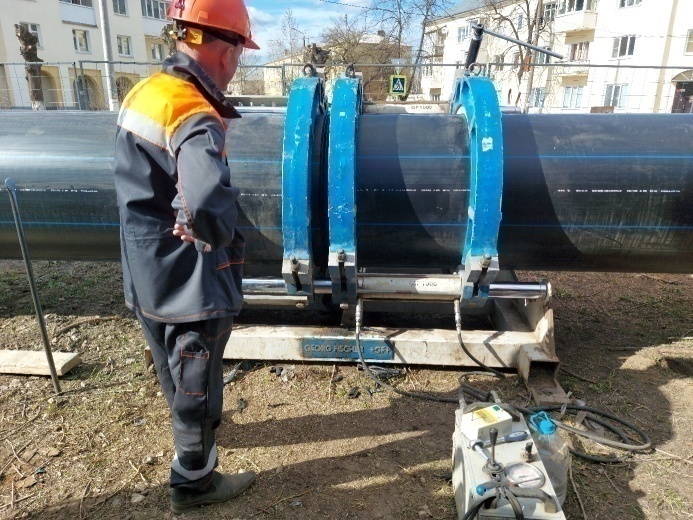 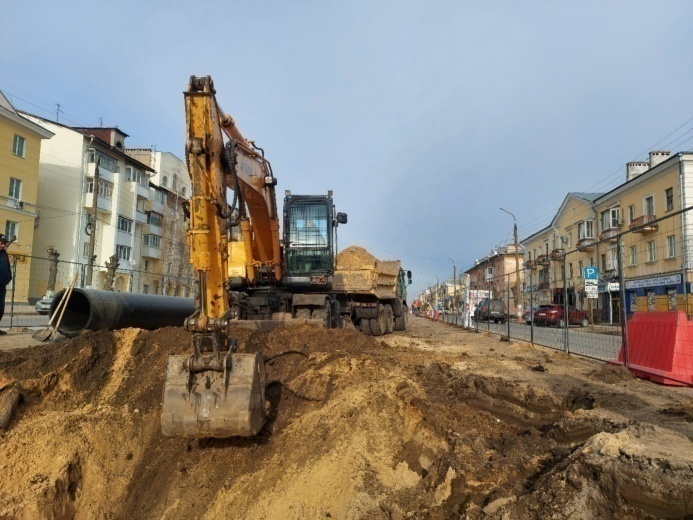 Фото 1. Сварка контактным нагревом полиэтиленовых труб диаметром 900*53,3 мм (участок от ул. Студенческой д. 25 до пл. Дзержинского)Фото 2. Разработка траншеи с погрузкой грунтаавтосамосвал (участок от ул. Студенческой д. 25 до пл. Дзержинского)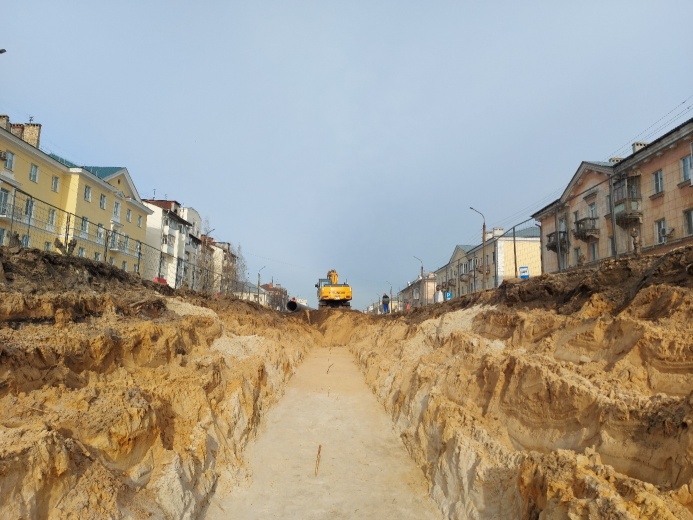 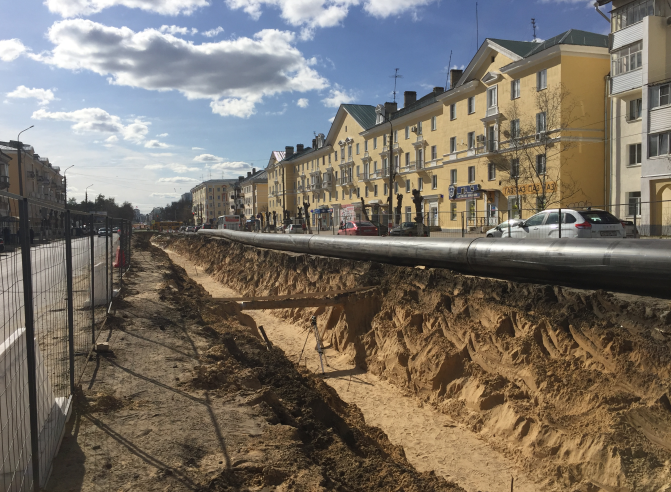 Фото 3. Разработка траншеи  (участок от ул. Студенческой д. 25 до пл. Дзержинского)Фото 4. Укладка «плети» трубопровода из полиэтиленовых труб диаметром 900*53,3 мм в траншею (участок от ул. Студенческой д. 25 до пл. Дзержинского)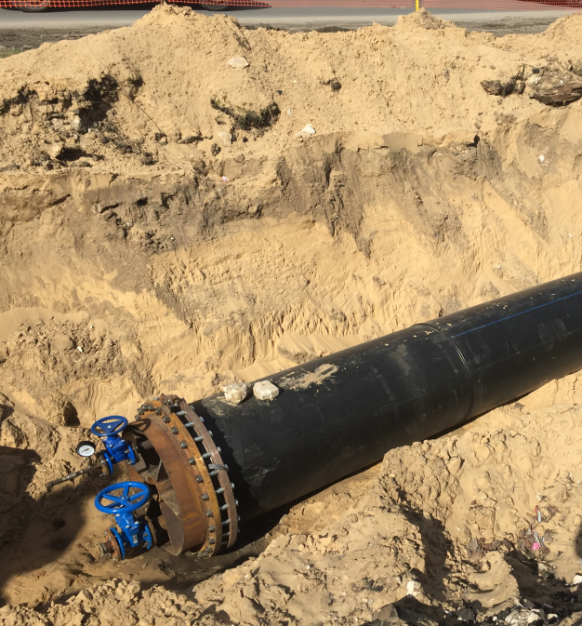 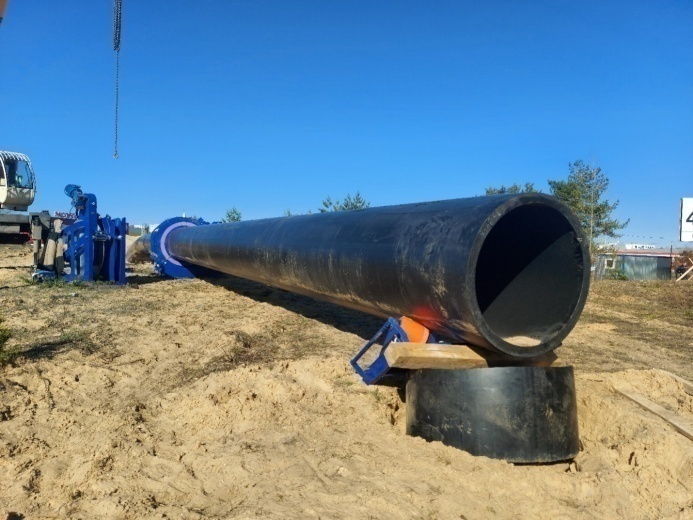 Фото 5. Подготовка проложенного трубопровода к гидравлическому испытанию (участок от ул. Студенческой д. 25 до пл. Дзержинского)Фото 6. Процедура сварки контактным нагревом полиэтиленовых труб, диаметром 900*53,3 мм (участок по ул. Ленинского Комсомола)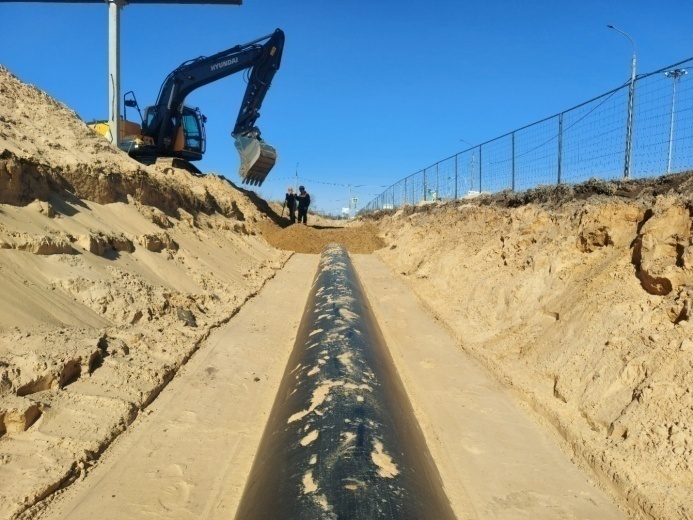 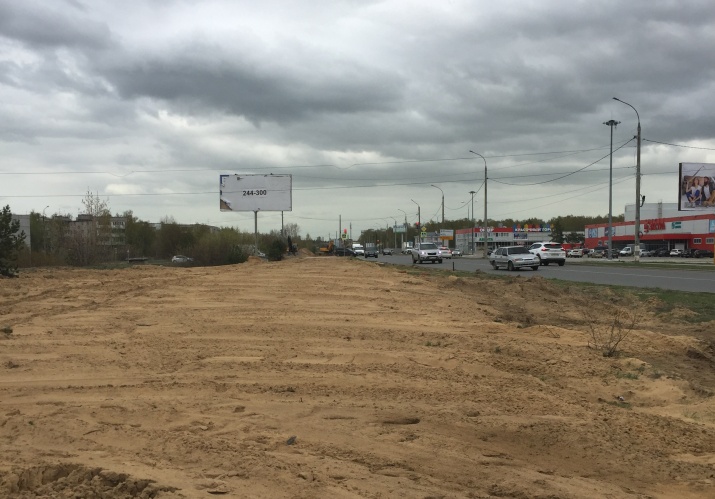 Фото 7. Послойное уплотнение засыпанного в траншеи грунта после монтажа трубопровода (участок по ул. Ленинского Комсомола)Фото 8. Планировка территории после проведенных работ  (участок по ул. Ленинского Комсомола)Генподрядчик:                                                                                               ООО «ССР»Генподрядчик:                                                                                               ООО «ССР»Общая протяженность линейного объекта 8130,4 метров (по проекту)8130,4 метров (по проекту)8130,4 метров (по проекту)8130,4 метров (по проекту)Объекты капстроительства1.Насосная станция № 1 с двумя резервуарами и водонапорной башней2.Насосная станция № 2 с водонапорной башней1.Насосная станция № 1 с двумя резервуарами и водонапорной башней2.Насосная станция № 2 с водонапорной башней1.Насосная станция № 1 с двумя резервуарами и водонапорной башней2.Насосная станция № 2 с водонапорной башней1.Насосная станция № 1 с двумя резервуарами и водонапорной башней2.Насосная станция № 2 с водонапорной башнейФактическое выполнение работ нарастающим итогом:Сварено в плети труб – 310 метровУложено в траншею и засыпано труб –300 метровИспытано (гидравлические испытания) – 0 метровСмонтировано колодцев и камер - 0 штукСмонтировано запорной арматуры – 0 единицСварено в плети труб – 310 метровУложено в траншею и засыпано труб –300 метровИспытано (гидравлические испытания) – 0 метровСмонтировано колодцев и камер - 0 штукСмонтировано запорной арматуры – 0 единицСварено в плети труб – 310 метровУложено в траншею и засыпано труб –300 метровИспытано (гидравлические испытания) – 0 метровСмонтировано колодцев и камер - 0 штукСмонтировано запорной арматуры – 0 единицСварено в плети труб – 310 метровУложено в траншею и засыпано труб –300 метровИспытано (гидравлические испытания) – 0 метровСмонтировано колодцев и камер - 0 штукСмонтировано запорной арматуры – 0 единицУчастки выполнения работ и характеристика выполняемых работ:Насосная станция №1:Бетонные работы; снятие опалубки; гидроизоляция стен насосной станции. Выполняется бетонирования 2-го пояса фундамента водонапорной башни. Сварка труб в плеть; разработка траншеи; укладка труб в траншею; засыпка траншеи и планировка Насосная станция №2:Бетонные работы; снятие опалубки; гидроизоляция стен насосной станции. Выполняется бетонирования 2-го пояса фундамента водонапорной башни. Сварка труб в плеть; разработка траншеи; укладка труб в траншею; засыпка траншеи и планировка Насосная станция №1:Бетонные работы; снятие опалубки; гидроизоляция стен насосной станции. Выполняется бетонирования 2-го пояса фундамента водонапорной башни. Сварка труб в плеть; разработка траншеи; укладка труб в траншею; засыпка траншеи и планировка Насосная станция №2:Бетонные работы; снятие опалубки; гидроизоляция стен насосной станции. Выполняется бетонирования 2-го пояса фундамента водонапорной башни. Сварка труб в плеть; разработка траншеи; укладка труб в траншею; засыпка траншеи и планировка Насосная станция №1:Бетонные работы; снятие опалубки; гидроизоляция стен насосной станции. Выполняется бетонирования 2-го пояса фундамента водонапорной башни. Сварка труб в плеть; разработка траншеи; укладка труб в траншею; засыпка траншеи и планировка Насосная станция №2:Бетонные работы; снятие опалубки; гидроизоляция стен насосной станции. Выполняется бетонирования 2-го пояса фундамента водонапорной башни. Сварка труб в плеть; разработка траншеи; укладка труб в траншею; засыпка траншеи и планировка Насосная станция №1:Бетонные работы; снятие опалубки; гидроизоляция стен насосной станции. Выполняется бетонирования 2-го пояса фундамента водонапорной башни. Сварка труб в плеть; разработка траншеи; укладка труб в траншею; засыпка траншеи и планировка Насосная станция №2:Бетонные работы; снятие опалубки; гидроизоляция стен насосной станции. Выполняется бетонирования 2-го пояса фундамента водонапорной башни. Сварка труб в плеть; разработка траншеи; укладка труб в траншею; засыпка траншеи и планировка 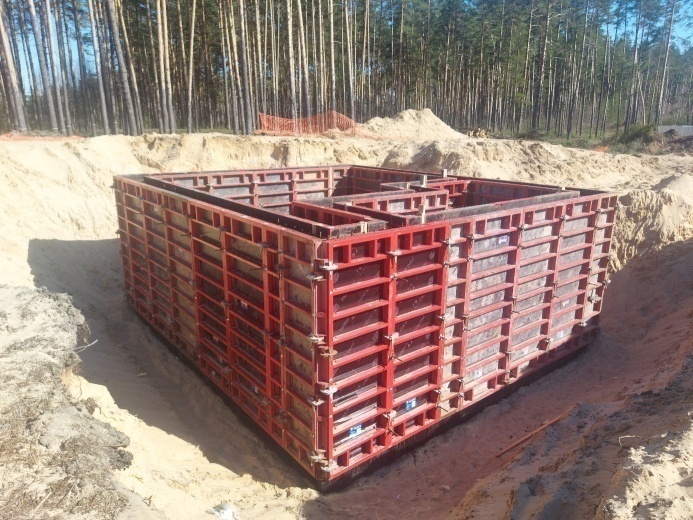 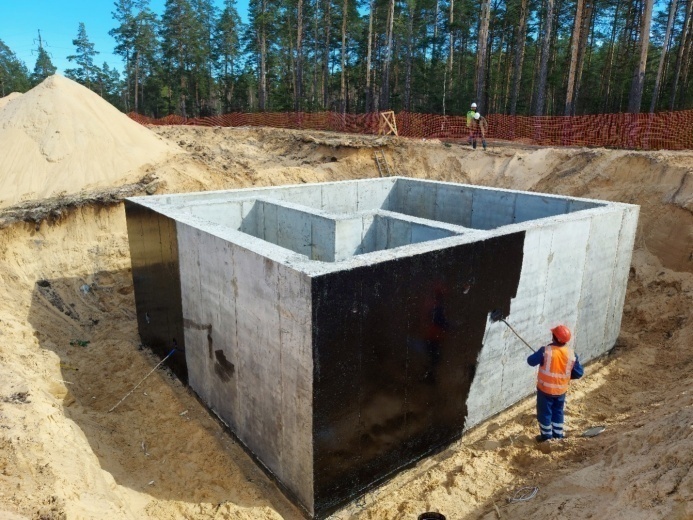 Фото 1. Установка опалубки монолитного фундамента насосной станции №1;Фото 2. Гидроизоляция стен фундамента насосной станции №1.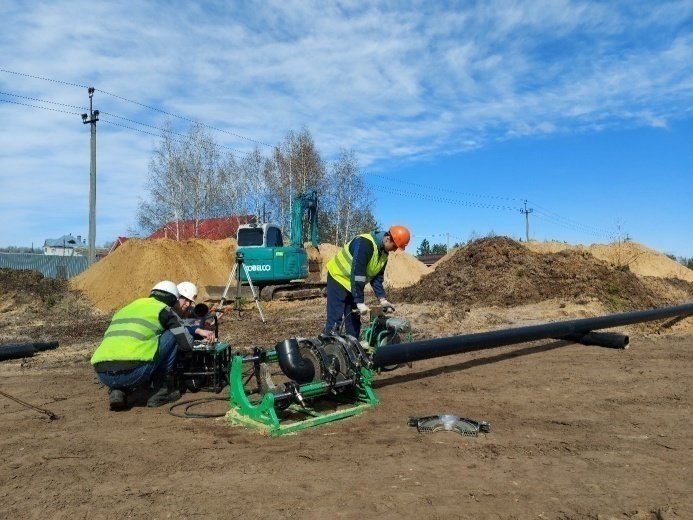 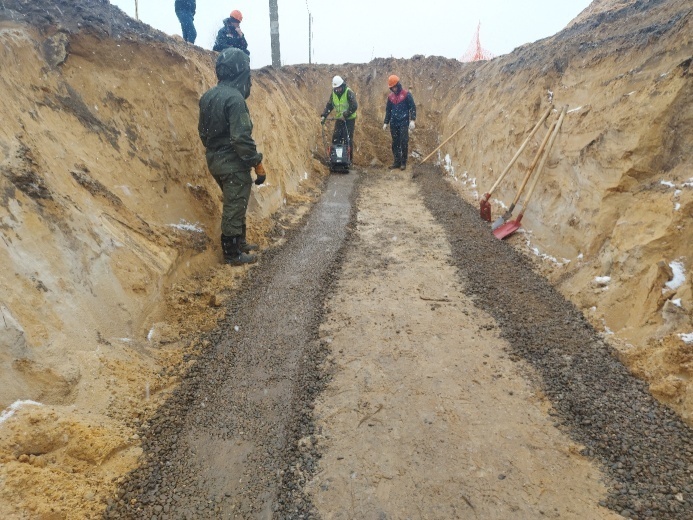 Фото 3. Процедура сварки контактным нагревом полиэтиленовых труб, диаметром 160*9,5 мм;Фото 4. Устройство щебеночного основания под трубопровод;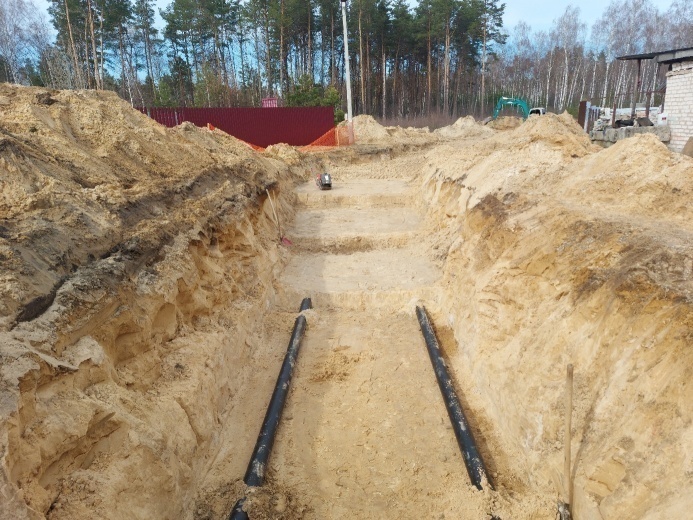 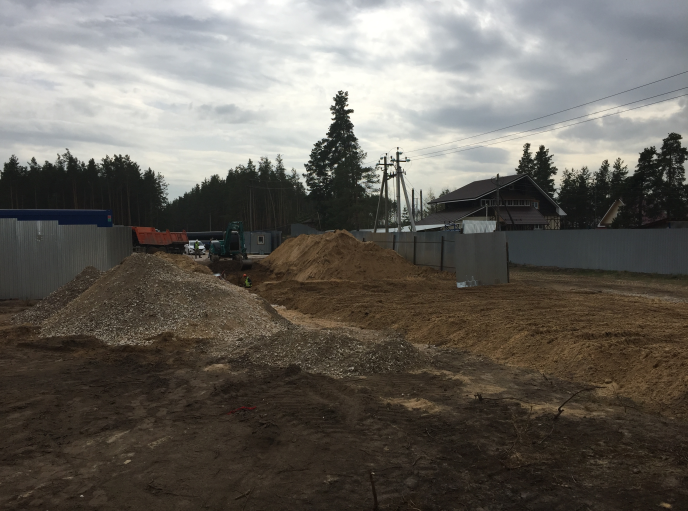 Фото 5. Укладка трубопровода и послойное уплотнение засыпанного в траншеи грунта над верхом трубопровода после монтажа;Фото 6. Планировка после прокладки трубопровода